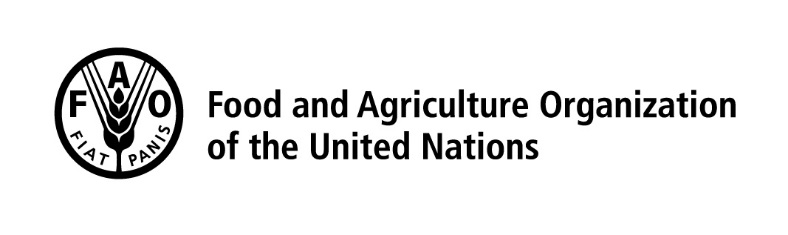 vacancy announcement No: 19/2021vacancy announcement No: 19/2021vacancy announcement No: 19/2021vacancy announcement No: 19/2021vacancy announcement No: 19/2021vacancy announcement No: 19/2021vacancy announcement No: 19/2021Issued on:Issued on:Issued on:Issued on:Issued on:Issued on:07 SeptemberDeadline For Application:Deadline For Application:Deadline For Application:Deadline For Application:Deadline For Application:Deadline For Application:21 SeptemberJob Title:  Monitoring and Evaluation  ExpertJob Title:  Monitoring and Evaluation  ExpertType of requisition:Type of requisition:Consultant, PSA or NPPConsultant, PSA or NPPDuty Station:Chisinau, MoldovaChisinau, MoldovaOrganizational Unit:FEMOLFEMOLFEMOLDuration:1 year with possibility for extension(with 3 months of probation period)1 year with possibility for extension(with 3 months of probation period)FAO seeks gender, geographical and linguistic diversity in its staff and international consultants in order to best serve FAO Members in all regions.FAO seeks gender, geographical and linguistic diversity in its staff and international consultants in order to best serve FAO Members in all regions.FAO seeks gender, geographical and linguistic diversity in its staff and international consultants in order to best serve FAO Members in all regions.FAO seeks gender, geographical and linguistic diversity in its staff and international consultants in order to best serve FAO Members in all regions.FAO seeks gender, geographical and linguistic diversity in its staff and international consultants in order to best serve FAO Members in all regions.FAO seeks gender, geographical and linguistic diversity in its staff and international consultants in order to best serve FAO Members in all regions.FAO seeks gender, geographical and linguistic diversity in its staff and international consultants in order to best serve FAO Members in all regions.Qualified female applicants and qualified nationals of non-and under-represented member countries are encouraged to apply.Persons with disabilities are equally encouraged to apply.All applications will be treated with the strictest confidence.Qualified female applicants and qualified nationals of non-and under-represented member countries are encouraged to apply.Persons with disabilities are equally encouraged to apply.All applications will be treated with the strictest confidence.Qualified female applicants and qualified nationals of non-and under-represented member countries are encouraged to apply.Persons with disabilities are equally encouraged to apply.All applications will be treated with the strictest confidence.Qualified female applicants and qualified nationals of non-and under-represented member countries are encouraged to apply.Persons with disabilities are equally encouraged to apply.All applications will be treated with the strictest confidence.Qualified female applicants and qualified nationals of non-and under-represented member countries are encouraged to apply.Persons with disabilities are equally encouraged to apply.All applications will be treated with the strictest confidence.Qualified female applicants and qualified nationals of non-and under-represented member countries are encouraged to apply.Persons with disabilities are equally encouraged to apply.All applications will be treated with the strictest confidence.Qualified female applicants and qualified nationals of non-and under-represented member countries are encouraged to apply.Persons with disabilities are equally encouraged to apply.All applications will be treated with the strictest confidence.Organizational SettingFAO in partnership with the Government of Moldova is implementing the project “Enabling a policy environment for integrated natural resources management and implementation of an integrated approach to achieve land degradation neutrality in Moldova”.  The main project objective is to support and scale up the introduction of innovative climate-smart agriculture practices, and sustainable forest and land management to achieve land degradation neutrality.Reporting LinesThe incumbent will work under the direct supervision of the Project Coordinator and overall supervision of the FAO Representative in Moldova and Regional Office for Europe and Central Asia (REU). Technical Focus Monitoring, evaluation.Tasks and responsibilitiesSupport the Project Coordinator by taking the lead in monitoring and evaluation of key project results and impacts, according to FAO and GEF policies and guidelinesLead the development and maintenance of a functioning monitoring, evaluation and reporting framework within the projectPeriodically revise and develop the Project’s M&E Plan and adapt the M&E Plan as required by the project implementation circumstancesMonitor progress in the implementation and results of the projects against objectives and indicators as well as promote and support quality assurance of all project interventions.Establish monitoring and evaluation system to measure project progress and impacts in terms of multiple global environmental benefits (GEBs), social and economic benefitsSecure a sound and timely technical monitoring of indicators to measure the reduction in land degradation.Take the lead in presenting M&E-related subjects during project events and stakeholder meetings.Work with Project Coordinator and other team members in development of the necessary half-year, annual and ad-hoc progress reports or updates.Other work related to Monitoring and Evaluation, as required.CANDIDATES WILL BE ASSESSED AGAINST THE FOLLOWINGMinimum RequirementsUniversity degree in Statistics, Econometrics, Monitoring & Evaluation, Project Management, Economics or other relevant discipline is required.5 years of experience in monitoring and evaluation of projectsPrevious experience in monitoring and evaluation of projects with focus on agriculture and/or environment will be considered an advantagePrevious experience with M&E and Geographic Information Systems will be considered an advantage.Prior experience working with international organizations represents an advantage.Excellent report writing and presentation skills.Fluency in oral and written English, Romanian and Russian. FAO Core CompetenciesResults FocusTeamworkCommunicationBuilding Effective RelationshipsKnowledge Sharing and Continuous ImprovementOrganizational SettingFAO in partnership with the Government of Moldova is implementing the project “Enabling a policy environment for integrated natural resources management and implementation of an integrated approach to achieve land degradation neutrality in Moldova”.  The main project objective is to support and scale up the introduction of innovative climate-smart agriculture practices, and sustainable forest and land management to achieve land degradation neutrality.Reporting LinesThe incumbent will work under the direct supervision of the Project Coordinator and overall supervision of the FAO Representative in Moldova and Regional Office for Europe and Central Asia (REU). Technical Focus Monitoring, evaluation.Tasks and responsibilitiesSupport the Project Coordinator by taking the lead in monitoring and evaluation of key project results and impacts, according to FAO and GEF policies and guidelinesLead the development and maintenance of a functioning monitoring, evaluation and reporting framework within the projectPeriodically revise and develop the Project’s M&E Plan and adapt the M&E Plan as required by the project implementation circumstancesMonitor progress in the implementation and results of the projects against objectives and indicators as well as promote and support quality assurance of all project interventions.Establish monitoring and evaluation system to measure project progress and impacts in terms of multiple global environmental benefits (GEBs), social and economic benefitsSecure a sound and timely technical monitoring of indicators to measure the reduction in land degradation.Take the lead in presenting M&E-related subjects during project events and stakeholder meetings.Work with Project Coordinator and other team members in development of the necessary half-year, annual and ad-hoc progress reports or updates.Other work related to Monitoring and Evaluation, as required.CANDIDATES WILL BE ASSESSED AGAINST THE FOLLOWINGMinimum RequirementsUniversity degree in Statistics, Econometrics, Monitoring & Evaluation, Project Management, Economics or other relevant discipline is required.5 years of experience in monitoring and evaluation of projectsPrevious experience in monitoring and evaluation of projects with focus on agriculture and/or environment will be considered an advantagePrevious experience with M&E and Geographic Information Systems will be considered an advantage.Prior experience working with international organizations represents an advantage.Excellent report writing and presentation skills.Fluency in oral and written English, Romanian and Russian. FAO Core CompetenciesResults FocusTeamworkCommunicationBuilding Effective RelationshipsKnowledge Sharing and Continuous ImprovementOrganizational SettingFAO in partnership with the Government of Moldova is implementing the project “Enabling a policy environment for integrated natural resources management and implementation of an integrated approach to achieve land degradation neutrality in Moldova”.  The main project objective is to support and scale up the introduction of innovative climate-smart agriculture practices, and sustainable forest and land management to achieve land degradation neutrality.Reporting LinesThe incumbent will work under the direct supervision of the Project Coordinator and overall supervision of the FAO Representative in Moldova and Regional Office for Europe and Central Asia (REU). Technical Focus Monitoring, evaluation.Tasks and responsibilitiesSupport the Project Coordinator by taking the lead in monitoring and evaluation of key project results and impacts, according to FAO and GEF policies and guidelinesLead the development and maintenance of a functioning monitoring, evaluation and reporting framework within the projectPeriodically revise and develop the Project’s M&E Plan and adapt the M&E Plan as required by the project implementation circumstancesMonitor progress in the implementation and results of the projects against objectives and indicators as well as promote and support quality assurance of all project interventions.Establish monitoring and evaluation system to measure project progress and impacts in terms of multiple global environmental benefits (GEBs), social and economic benefitsSecure a sound and timely technical monitoring of indicators to measure the reduction in land degradation.Take the lead in presenting M&E-related subjects during project events and stakeholder meetings.Work with Project Coordinator and other team members in development of the necessary half-year, annual and ad-hoc progress reports or updates.Other work related to Monitoring and Evaluation, as required.CANDIDATES WILL BE ASSESSED AGAINST THE FOLLOWINGMinimum RequirementsUniversity degree in Statistics, Econometrics, Monitoring & Evaluation, Project Management, Economics or other relevant discipline is required.5 years of experience in monitoring and evaluation of projectsPrevious experience in monitoring and evaluation of projects with focus on agriculture and/or environment will be considered an advantagePrevious experience with M&E and Geographic Information Systems will be considered an advantage.Prior experience working with international organizations represents an advantage.Excellent report writing and presentation skills.Fluency in oral and written English, Romanian and Russian. FAO Core CompetenciesResults FocusTeamworkCommunicationBuilding Effective RelationshipsKnowledge Sharing and Continuous ImprovementOrganizational SettingFAO in partnership with the Government of Moldova is implementing the project “Enabling a policy environment for integrated natural resources management and implementation of an integrated approach to achieve land degradation neutrality in Moldova”.  The main project objective is to support and scale up the introduction of innovative climate-smart agriculture practices, and sustainable forest and land management to achieve land degradation neutrality.Reporting LinesThe incumbent will work under the direct supervision of the Project Coordinator and overall supervision of the FAO Representative in Moldova and Regional Office for Europe and Central Asia (REU). Technical Focus Monitoring, evaluation.Tasks and responsibilitiesSupport the Project Coordinator by taking the lead in monitoring and evaluation of key project results and impacts, according to FAO and GEF policies and guidelinesLead the development and maintenance of a functioning monitoring, evaluation and reporting framework within the projectPeriodically revise and develop the Project’s M&E Plan and adapt the M&E Plan as required by the project implementation circumstancesMonitor progress in the implementation and results of the projects against objectives and indicators as well as promote and support quality assurance of all project interventions.Establish monitoring and evaluation system to measure project progress and impacts in terms of multiple global environmental benefits (GEBs), social and economic benefitsSecure a sound and timely technical monitoring of indicators to measure the reduction in land degradation.Take the lead in presenting M&E-related subjects during project events and stakeholder meetings.Work with Project Coordinator and other team members in development of the necessary half-year, annual and ad-hoc progress reports or updates.Other work related to Monitoring and Evaluation, as required.CANDIDATES WILL BE ASSESSED AGAINST THE FOLLOWINGMinimum RequirementsUniversity degree in Statistics, Econometrics, Monitoring & Evaluation, Project Management, Economics or other relevant discipline is required.5 years of experience in monitoring and evaluation of projectsPrevious experience in monitoring and evaluation of projects with focus on agriculture and/or environment will be considered an advantagePrevious experience with M&E and Geographic Information Systems will be considered an advantage.Prior experience working with international organizations represents an advantage.Excellent report writing and presentation skills.Fluency in oral and written English, Romanian and Russian. FAO Core CompetenciesResults FocusTeamworkCommunicationBuilding Effective RelationshipsKnowledge Sharing and Continuous ImprovementOrganizational SettingFAO in partnership with the Government of Moldova is implementing the project “Enabling a policy environment for integrated natural resources management and implementation of an integrated approach to achieve land degradation neutrality in Moldova”.  The main project objective is to support and scale up the introduction of innovative climate-smart agriculture practices, and sustainable forest and land management to achieve land degradation neutrality.Reporting LinesThe incumbent will work under the direct supervision of the Project Coordinator and overall supervision of the FAO Representative in Moldova and Regional Office for Europe and Central Asia (REU). Technical Focus Monitoring, evaluation.Tasks and responsibilitiesSupport the Project Coordinator by taking the lead in monitoring and evaluation of key project results and impacts, according to FAO and GEF policies and guidelinesLead the development and maintenance of a functioning monitoring, evaluation and reporting framework within the projectPeriodically revise and develop the Project’s M&E Plan and adapt the M&E Plan as required by the project implementation circumstancesMonitor progress in the implementation and results of the projects against objectives and indicators as well as promote and support quality assurance of all project interventions.Establish monitoring and evaluation system to measure project progress and impacts in terms of multiple global environmental benefits (GEBs), social and economic benefitsSecure a sound and timely technical monitoring of indicators to measure the reduction in land degradation.Take the lead in presenting M&E-related subjects during project events and stakeholder meetings.Work with Project Coordinator and other team members in development of the necessary half-year, annual and ad-hoc progress reports or updates.Other work related to Monitoring and Evaluation, as required.CANDIDATES WILL BE ASSESSED AGAINST THE FOLLOWINGMinimum RequirementsUniversity degree in Statistics, Econometrics, Monitoring & Evaluation, Project Management, Economics or other relevant discipline is required.5 years of experience in monitoring and evaluation of projectsPrevious experience in monitoring and evaluation of projects with focus on agriculture and/or environment will be considered an advantagePrevious experience with M&E and Geographic Information Systems will be considered an advantage.Prior experience working with international organizations represents an advantage.Excellent report writing and presentation skills.Fluency in oral and written English, Romanian and Russian. FAO Core CompetenciesResults FocusTeamworkCommunicationBuilding Effective RelationshipsKnowledge Sharing and Continuous ImprovementOrganizational SettingFAO in partnership with the Government of Moldova is implementing the project “Enabling a policy environment for integrated natural resources management and implementation of an integrated approach to achieve land degradation neutrality in Moldova”.  The main project objective is to support and scale up the introduction of innovative climate-smart agriculture practices, and sustainable forest and land management to achieve land degradation neutrality.Reporting LinesThe incumbent will work under the direct supervision of the Project Coordinator and overall supervision of the FAO Representative in Moldova and Regional Office for Europe and Central Asia (REU). Technical Focus Monitoring, evaluation.Tasks and responsibilitiesSupport the Project Coordinator by taking the lead in monitoring and evaluation of key project results and impacts, according to FAO and GEF policies and guidelinesLead the development and maintenance of a functioning monitoring, evaluation and reporting framework within the projectPeriodically revise and develop the Project’s M&E Plan and adapt the M&E Plan as required by the project implementation circumstancesMonitor progress in the implementation and results of the projects against objectives and indicators as well as promote and support quality assurance of all project interventions.Establish monitoring and evaluation system to measure project progress and impacts in terms of multiple global environmental benefits (GEBs), social and economic benefitsSecure a sound and timely technical monitoring of indicators to measure the reduction in land degradation.Take the lead in presenting M&E-related subjects during project events and stakeholder meetings.Work with Project Coordinator and other team members in development of the necessary half-year, annual and ad-hoc progress reports or updates.Other work related to Monitoring and Evaluation, as required.CANDIDATES WILL BE ASSESSED AGAINST THE FOLLOWINGMinimum RequirementsUniversity degree in Statistics, Econometrics, Monitoring & Evaluation, Project Management, Economics or other relevant discipline is required.5 years of experience in monitoring and evaluation of projectsPrevious experience in monitoring and evaluation of projects with focus on agriculture and/or environment will be considered an advantagePrevious experience with M&E and Geographic Information Systems will be considered an advantage.Prior experience working with international organizations represents an advantage.Excellent report writing and presentation skills.Fluency in oral and written English, Romanian and Russian. FAO Core CompetenciesResults FocusTeamworkCommunicationBuilding Effective RelationshipsKnowledge Sharing and Continuous ImprovementOrganizational SettingFAO in partnership with the Government of Moldova is implementing the project “Enabling a policy environment for integrated natural resources management and implementation of an integrated approach to achieve land degradation neutrality in Moldova”.  The main project objective is to support and scale up the introduction of innovative climate-smart agriculture practices, and sustainable forest and land management to achieve land degradation neutrality.Reporting LinesThe incumbent will work under the direct supervision of the Project Coordinator and overall supervision of the FAO Representative in Moldova and Regional Office for Europe and Central Asia (REU). Technical Focus Monitoring, evaluation.Tasks and responsibilitiesSupport the Project Coordinator by taking the lead in monitoring and evaluation of key project results and impacts, according to FAO and GEF policies and guidelinesLead the development and maintenance of a functioning monitoring, evaluation and reporting framework within the projectPeriodically revise and develop the Project’s M&E Plan and adapt the M&E Plan as required by the project implementation circumstancesMonitor progress in the implementation and results of the projects against objectives and indicators as well as promote and support quality assurance of all project interventions.Establish monitoring and evaluation system to measure project progress and impacts in terms of multiple global environmental benefits (GEBs), social and economic benefitsSecure a sound and timely technical monitoring of indicators to measure the reduction in land degradation.Take the lead in presenting M&E-related subjects during project events and stakeholder meetings.Work with Project Coordinator and other team members in development of the necessary half-year, annual and ad-hoc progress reports or updates.Other work related to Monitoring and Evaluation, as required.CANDIDATES WILL BE ASSESSED AGAINST THE FOLLOWINGMinimum RequirementsUniversity degree in Statistics, Econometrics, Monitoring & Evaluation, Project Management, Economics or other relevant discipline is required.5 years of experience in monitoring and evaluation of projectsPrevious experience in monitoring and evaluation of projects with focus on agriculture and/or environment will be considered an advantagePrevious experience with M&E and Geographic Information Systems will be considered an advantage.Prior experience working with international organizations represents an advantage.Excellent report writing and presentation skills.Fluency in oral and written English, Romanian and Russian. FAO Core CompetenciesResults FocusTeamworkCommunicationBuilding Effective RelationshipsKnowledge Sharing and Continuous ImprovementPlease note that all candidates should adhere to FAO Values of Commitment to FAO, Respect for All and Integrity and Transparency.ADDITIONAL INFORMATIONFAO does not charge a fee at any stage of the recruitment process (application, interview meeting, processing).Applications received after the closing date will not be accepted.For other issues, visit the FAO employment website: http://www.fao.org/employment/home/en/ ADDITIONAL INFORMATIONFAO does not charge a fee at any stage of the recruitment process (application, interview meeting, processing).Applications received after the closing date will not be accepted.For other issues, visit the FAO employment website: http://www.fao.org/employment/home/en/ HOW TO APPLYTo apply, please send your CV with all relevant details to FAO-Moldova@fao.org by 21 September inclusive. Vacancies will be removed from the recruitment portal at 23:59 Central European Time (CET) on the deadline for applications date. We encourage applicants to submit the application well before the deadline date.If you need help, or have queries, please contact: iRecruitment@fao.orgFAO IS A NON-SMOKING ENVIRONMENT